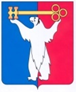 АДМИНИСТРАЦИЯ ГОРОДА НОРИЛЬСКАКРАСНОЯРСКОГО КРАЯПОСТАНОВЛЕНИЕ22.08.2023		                    		г. Норильск					№ 406Об утверждении порядка демонтажа, перемещения и хранения самовольно размещенных сезонных объектов на территории муниципального образования город Норильск и внесении изменений в постановление Администрации города Норильска от 29.03.2011 № 141В целях соблюдения прав жителей муниципального образования город Норильск на благоприятную окружающую среду, обеспечения соблюдения санитарно-эпидемиологических норм, правил пожарной безопасности, требований технических регламентов, в соответствии с Земельным кодексом Российской Федерации, Гражданским кодексом Российской Федерации, Федеральным законом от 06.10.2003 № 131-ФЗ «Об общих принципах организации местного самоуправления в Российской Федерации», Федеральным законом от 28.12.2009 № 381-ФЗ «Об основах государственного регулирования торговой деятельности в Российской Федерации», Порядком размещения нестационарных торговых объектов на территории муниципального образования город Норильск, утвержденным решением Норильского городского Совета депутатов от 18.12.2018 № 10/5-233, в целях упорядочения размещения сезонных объектов на территории муниципального образования город Норильск,ПОСТАНОВЛЯЮ:1. Утвердить порядок демонтажа, перемещения и хранения самовольно размещенных сезонных объектов на территории муниципального образования город Норильск (далее – Порядок) (прилагается).2. Внести в Положение о порядке вывоза объектов движимого имущества, самовольно установленных на территории муниципального образования город Норильск, утвержденное постановлением Администрации города Норильска от 29.03.2011 № 141 (далее – Положение), следующее изменение:2.1. В абзаце первом пункта 2.1 Положения после слов «нестационарные торговые объекты (павильон, киоск, палатка и др.), нестационарные объекты общественного питания» дополнить словами «(за исключением сезонных объектов)». 3.   Поручить в срок не позднее 10 рабочих дней со дня издания настоящего постановления обеспечить подготовку и направление на согласование в порядке, установленном Регламентом Администрации города Норильска, проекты правовых актов:3.1. начальнику Талнахского территориального управления - о внесении изменений в Положение о Талнахском территориальном управлении Администрации города Норильска, утвержденное решением Норильского городского Совета депутатов от 21.02.2012 № 38-930, в части включения полномочий, предусмотренных Порядком;3.2. начальнику Кайерканского территориального управления – о внесении изменений в Положение о Кайерканском территориальном управлении Администрации города Норильска, утвержденное решением Норильского городского Совета депутатов от 20.05.2014 № 17/4-372, в части включения полномочий, предусмотренных Порядком;3.3. начальнику Снежногорского территориального управления – о внесении изменений в Положение о Снежногорском территориальном управлении Администрации города Норильска, утвержденное решением Норильского городского Совета депутатов от 07.04.2009 № 18-437, в части включения полномочий, предусмотренных Порядком;3.4. начальнику Управления имущества:3.4.1. о внесении изменений в Положение об Управлении имущества Администрации города Норильска, утвержденное решением Норильского городского Совета депутатов от 11.12.2012 № 7/4-125, в части включения полномочий, предусмотренных Порядком;3.4.2. о внесении изменений в постановление Администрации города Норильска от 14.01.2021 № 21 «О территориальном разграничении компетенции и порядке реализации полномочий в сфере содержания, уборки и озеленения территории» в части территориального разграничения полномочий, предусмотренных Порядком.4. Поручить муниципальному казенному учреждению «Управление экологии» в срок не позднее 10 рабочих дней со дня издания настоящего постановления обеспечить разработку и направление в порядке, установленном постановлением Администрации города Норильска от 24.12.2010 № 516 «О порядке создания и деятельности муниципальных казенных учреждений муниципального образования город Норильск», изменений в устав Муниципального казенного учреждения «Управление экологии» в части включения полномочий, предусмотренных Положением.5.   Контроль исполнения пункта 3.1 настоящего постановления возложить на начальника Талнахского территориального управления, пункта 3.2 настоящего постановления возложить на начальника Кайерканского территориального управления, пункта 3.3 настоящего постановления возложить на начальника Снежногорского территориального управления, пункта 3.4 настоящего постановления возложить на заместителя Главы города Норильска по земельно-имущественным отношениям и развитию предпринимательства, пункта 4 настоящего постановления возложить на заместителя Главы города Норильска по городскому хозяйству.6. Опубликовать настоящее постановление в газете «Заполярная правда» и разместить его на официальном сайте муниципального образования город Норильск.7. Настоящее постановление вступает в силу после его официального опубликования в газете «Заполярная правда». Глава города Норильска 								  Д.В. КарасевУТВЕРЖДЕНпостановлением Администрации города Норильска от 22.08.2023 г. № 406Порядокдемонтажа, перемещения и хранения самовольно размещенных сезонных объектов на территории муниципального образования город Норильск1. Общие положения1.1. Порядок демонтажа, перемещения и хранения самовольно размещенных сезонных объектов на территории муниципального образования город Норильск (далее – Порядок) принят в целях урегулирования порядка освобождения самовольно занятых земель, земельных участков или частей земельных участков (далее – земельные участки) от сезонных объектов, в целях благоустройства, улучшения санитарного состояния и архитектурного облика территории муниципального образования город Норильск, недопущения самовольной установки на ней сезонных объектов.Настоящий порядок является обязательным для исполнения всеми физическими и юридическими лицами на территории муниципального образования город Норильск.1.2. Основные понятия, используемые в настоящем порядке:1.2.1. сезонные объекты - нестационарные торговые объекты (павильон, киоск, палатка, передвижные сооружения), нестационарные объекты общественного питания (пункт быстрого питания, летнее кафе) и летние детские аттракционы, которые функционируют с 1 июня по 30 сентября;1.2.2. самовольно размещенные сезонные объекты – сезонные объекты, размещенные на землях и (или) земельных участках без предусмотренных законодательством и/или правовыми актами муниципального образования город Норильск правовых оснований на использование таких земель и (или) земельных участков;1.2.3. демонтаж сезонного объекта – отключение от сетей инженерно-технического обеспечения (при наличии такого подключения), разборка самовольно размещенного сезонного объекта на составляющие элементы и иные мероприятия, необходимые для подготовки сезонного объекта к перемещению;1.2.4. перемещение сезонного объекта – вывоз самовольно размещенного сезонного объекта с места его установки на место временного хранения.2. Органы, осуществляющие мероприятия в отношениисамовольно установленных сезонных объектов2.1. Органами, уполномоченными на осуществление мероприятий в отношении самовольно размещенных сезонных объектов (далее – Уполномоченный орган), являются:- Управление имущества Администрации города Норильска (далее – Управление имущества) - в отношении самовольно размещенных сезонных объектов в территориальных пределах границ, определенных правовыми актами Администрации города Норильска;- Талнахское территориальное управление Администрации города Норильска в отношении самовольно размещенных сезонных объектов в территориальных пределах границ, определенных правовыми актами Администрации города Норильска;- Кайерканское территориальное управление Администрации города Норильска – в отношении самовольно размещенных сезонных объектов в территориальных пределах границ, определенных правовыми актами Администрации города Норильска;- Снежногорское территориальное управление Администрации города Норильска - в отношении самовольно размещенных сезонных объектов в территориальных пределах границ, определенных правовыми актами Администрации города Норильска.2.2. Органами, обеспечивающими реализацию мероприятий по демонтажу, перемещению и хранению самовольно размещенных сезонных объектов, заключение муниципального контракта на выполнение работ (оказания услуг) по демонтажу, перемещению и хранению самовольно размещенных сезонных объектов, с учетом требований действующего законодательства о контрактной системе в сфере закупок товаров, работ, услуг для обеспечения государственных и муниципальных нужд (далее – Уполномоченные на заключение контракта органы), являются:- МКУ «Управление экологии» в отношении самовольно размещенных сезонных объектов в территориальных пределах границ, определенных правовыми актами Администрации города Норильска;- Талнахское территориальное управление Администрации города Норильска – в отношении самовольно размещенных сезонных объектов в территориальных пределах границ, определенных правовыми актами Администрации города Норильска;- Кайерканское территориальное управление Администрации города Норильска – в отношении самовольно размещенных сезонных объектов в территориальных пределах границ, определенных правовыми актами Администрации города Норильска;- Снежногорское территориальное управление Администрации города Норильска - в отношении самовольно размещенных сезонных объектов в территориальных пределах границ, определенных правовыми актами Администрации города Норильска.3. Порядок выявления, демонтажа, перемещения и хранения самовольно размещенных сезонных объектов3.1. Основанием для осуществления мероприятий по вывозу самовольно размещенных сезонных объектов, в том числе расположенных в них вещей, является поступление в Уполномоченный орган материалов из органов государственного и муниципального контроля (надзора) (далее – органы контроля), содержащих сведения о самовольно размещенных на земельных участках сезонных объектах. 3.2. Уполномоченный орган в течении 3 рабочих дней со дня поступления документов, указанных в пункте 3.1 настоящего Порядка, обеспечивает извещение правообладателей самовольно размещенных сезонных объектов на территории муниципального образования город Норильск о необходимости их вывоза и приведения земельного участка в первоначальное состояние по форме согласно приложению № 1 к настоящему Порядку (далее – уведомление) путем:1) размещения уведомления на официальном сайте муниципального образования город Норильск в информационно-телекоммуникационной сети Интернет (далее – официальный сайт);2) размещения уведомления на лицевой части самовольно размещенного сезонного объекта, о чем составляется акт с фотофиксацией факта размещения уведомления.Уведомление может быть вручено владельцу самовольно размещенного сезонного объекта (надлежащим образом уполномоченного представителя владельца), о чем на уведомлении проставляется личная подпись владельца (его представителя). 3.3. Владелец самовольную размещенного сезонного объекта, указанного в уведомлении, обязан в течение 5 рабочих дней с момента размещения уведомления на сезонном объекте, либо с момента получения уведомления, своими силами и за свой счет демонтировать самовольно размещенный сезонный объект. Срок для вывоза самовольно размещенного сезонного объекта указывается Уполномоченным органом в уведомлении.3.4. В течение указанного в пункте 3.3 настоящего Порядка срока, владелец сезонного объекта вправе предоставить в Уполномоченный орган документы либо надлежащим образом заверенные копии, подтверждающие предусмотренные законодательством и/или правовыми актами муниципального образования город Норильск правовые основания на использование таких земель и (или) земельных участков для размещения сезонного объекта.3.5. В случае неисполнения лицом, самовольно разместившим сезонный объект, в срок, установленный в пункте 3.3 настоящего Порядка, содержащегося в уведомлении требования о демонтаже такого объекта, и непредоставлении документов, предусмотренных пунктом 3.4 настоящего Порядка, Уполномоченный орган (за исключением Управления имущества) направляет запрос за подписью руководителя Уполномоченного органа в Управление имущества о необходимости проведения выездного обследования земельного участка на предмет освобождения его от самовольно размещенного сезонного объекта.3.6. Управление имущества:- в течение 2 рабочих дней с даты поступления запроса, указанного в пункте 3.5 настоящего Порядка, либо с даты истечения срока, указанного в абзаце четвертом пункта 3.2 настоящего Порядка (в случае, если Управление имущества выступает в качестве Уполномоченного органа), проводит выездное обследование земельного участка и оформляет его результаты в порядке, установленном действующим законодательством о муниципальном земельном контроле;- в течение 2 рабочих дней с даты проведения выездного обследования направляет его результаты в Уполномоченный орган (за исключением случаев, если Управление имущества выступает в качестве Уполномоченного органа);- в течение 2 рабочих дней с даты проведения выездного обследования направляет информацию о самовольно размещенном сезонном объекте в уполномоченный орган для привлечения владельца к административной ответственности в соответствии с действующим законодательством.3.7. В случае, если по результатам выездного обследования установлено, что требование, содержащееся в уведомлении о демонтаже самовольно размещенного сезонного объекта  не исполнено, Уполномоченным органом в течение 2 рабочих дней с даты получения документов, указанных в абзаце третьем пункта 3.6 настоящего Порядка, осуществляется подготовка проекта решения о демонтаже и перемещении самовольно размещенного сезонного объекта по форме согласно приложению № 2 к настоящему Порядку (далее – решение) и передается на подпись руководителю Уполномоченного органа. 3.8. В срок не позднее 1 рабочего дня, следующего за днем принятия решения, Уполномоченный орган размещает копию решения на лицевой части самовольно размещенного сезонного объекта о чем составляется акт с фотофиксацией факта размещения уведомления, а также размещает решение на официальном сайте.3.9. В срок не позднее 1 рабочего дня со дня осуществления действий, указанных в пункте 3.8 настоящего Порядка, Уполномоченный орган (за исключением случая, если Уполномоченный орган является Уполномоченным на заключение контракта органом) делает заявку в Уполномоченный на заключение контракта орган для реализации мероприятий по демонтажу, перемещению и хранению самовольно размещенного сезонного объекта с приложением копий всех имеющихся материалов в отношении самовольно размещенного сезонного объекта.3.10. Мероприятия по демонтажу, перемещению и хранению самовольно размещенных сезонных объектов осуществляются Уполномоченным на заключение контракта органом самостоятельно либо путем привлечения иных лиц на весь период с 1 июня по 30 сентября с учетом требований действующего законодательства о контрактной системе в сфере закупок товаров, работ, услуг для обеспечения государственных и муниципальных нужд (далее – подрядная организация, договор) в срок не позднее 15 календарных дней с даты получения заявки в соответствии с пунктом 3.9 настоящего Порядка. 4. Порядок реализации мероприятий по демонтажу, перемещению и хранению самовольно размещенных сезонных объектов 4.1. Уполномоченный на заключение контракта орган не позднее чем за 5 календарных дней до даты осуществления демонтажа и перемещения самовольно установленного сезонного объекта обеспечивает извещение его собственника (владельца) о дате и времени демонтажа и перемещения по форме согласно приложению № 3 к Порядку (далее – извещение) путем:1) размещения извещения на официальном сайте;2) размещения извещения на лицевой части самовольно размещенного сезонного объекта, о чем составляется акт с фотофиксацией факта размещения уведомления.  Извещение может быть вручено владельцу самовольно размещенного сезонного объекта (надлежащим образом уполномоченного представителя владельца), о чем на извещении проставляется личная подпись владельца (его представителя). 4.2. Уполномоченный на заключение контракта орган в срок и порядке, установленные договором, направляет подрядной организации информацию о самовольно размещенном сезонном объекте, который необходимо демонтировать и переместить к месту хранения и хранить в дальнейшем с указанием даты осуществления такого демонтажа и перемещения.4.3. До начала демонтажа и перемещения самовольно размещенного сезонного объекта Уполномоченным на заключение контракта органом совместно с подрядной организацией производится осмотр объекта и на месте составляется опись сезонного объекта в произвольной форме, в которой указывается информация о месте и дате демонтажа и перемещения сезонного объекта, размеры и конструктивные особенности объекта, информация об имуществе, находящемся внутри сезонного объекта. На самовольно размещенный сезонный объект крепится бирка с указанием места и даты демонтажа, сведений о собственнике (владельце) сезонного объекта (при наличии такой информации), реквизитов решения, на основании которого осуществляется демонтаж, перемещение и хранение сезонного объекта. 4.4. Уполномоченный на заключение контракта орган уведомляет дежурную часть отдела Министерства внутренних дел России по городу Норильску по месту нахождения демонтируемого самовольно установленного объекта о дате и времени его демонтажа и перемещения.При неявке собственника (владельца) самовольно установленного сезонного объекта, демонтаж и перемещение осуществляются в его отсутствие.4.5. Услуга подрядной организации по демонтажу и перемещению самовольно размещенного сезонного объекта считается оказанной в полном объеме с момента подписания сторонами акта о демонтаже, перемещении и хранении самовольно размещенного сезонного объекта (далее – акт о демонтаже) по форме согласно приложению № 4 к настоящему Порядку. Акт составляется в трех экземплярах для вручения Уполномоченному органу, Уполномоченному на заключение контракта органу, подрядной организации.В случае обнаружения внутри объекта вещей в виде скоропортящихся товаров, делается соответствующая отметка в акте о демонтаже. Сохранность таких вещей не обеспечивается, Уполномоченным на заключение контракта органом оформляется акт об утилизации вещей по форме согласно приложению № 5 к настоящему Порядку.В течение 10 рабочих дней с момента обнаружения в самовольно размещенном сезонном объекте вещей (за исключением скоропортящихся) Уполномоченный на заключение контракта орган передает вещи в Управление имущества в порядке приема, хранения и принятия находок (найденных вещей) в собственность муниципального образования город Норильск, утвержденном постановлением Администрации города Норильска.4.6. По требованию Уполномоченного на заключение контракта органа владелец самовольно размещенного сезонного объекта обязан возместить расходы по демонтажу, перемещению и хранению самовольно размещенного сезонного объекта, если владелец не выявлен – расходы относят к бюджету Уполномоченного на заключение контракта органа.Рекомендуемая форма требования о возмещении расходов приведена в приложении № 6 к настоящему Порядку (далее – требование).Расходы Уполномоченного на заключение контракта органа по демонтажу, перемещению и хранению самовольно размещенного сезонного объекта, в случае неисполнения требования, указанного в абзацах первом-втором настоящего пункта, в добровольном порядке, подлежат возмещению в соответствии с порядком ведения претензионно-исковой работы, утвержденным правовым актом Администрации города Норильска, и в порядке, установленном законодательством об исполнительном производстве. 4.7. Финансирование мероприятий по вывозу самовольно размещенных сезонных объектов, предусмотренных настоящим Порядком за счет средств бюджета муниципального образования город Норильск, осуществляется в пределах средств, предусмотренных соответствующему главному распорядителю бюджетных средств в рамках муниципальной программы «Экология и охрана окружающей среды», утвержденной постановлением Администрации города Норильска от 21.07.2021 № 366.5. Порядок возврата самовольно размещенных сезонных объектов владельцам5.1. Демонтированные в соответствии с настоящим Порядком сезонные объекты возвращаются владельцам по их заявлению после возмещения расходов, понесенных в связи с демонтажом, перемещением и хранением сезонного объекта (далее - Расходы).5.2. Для возврата сезонного объекта владелец сезонного объекта не позднее истечения шести месяцев с даты публикации извещения, указанного в пункте 4.1 настоящего Порядка, представляет в Уполномоченный на заключение контракта орган заявление (рекомендуемая форма заявления приведена в приложении № 7 к настоящему Порядку) с приложением следующих документов:а) паспорта или иного документа, удостоверяющего личность (для физических лиц и уполномоченных представителей юридических лиц);б) доверенности (для уполномоченных представителей физических и юридических лиц);в) учредительных документов юридического лица и документов, удостоверяющих права (полномочия) руководителя юридического лица (протокол собрания учредителей или решение учредителя, или другой документ, подтверждающий полномочия руководителя юридического лица);г) выписки из Единого государственного реестра юридических лиц - в случае, если Заявителем является юридическое лицо или выписки из Единого государственного реестра индивидуальных предпринимателей - в случае, если Заявителем является физическое лицо, зарегистрированное в качестве индивидуального предпринимателя (предоставляются по желанию);д) документы или заверенные заявителем копии документов, подтверждающих право собственности или иное вещное право на сезонный объект либо право владения и пользования сезонным объектом;е) документы, подтверждающие возмещение расходов, понесенных в связи с демонтажом, перемещением и хранением сезонного объекта (при наличии).Заявление может быть направлено посредством почтового отправления, в электронной форме с использованием официального сайта, а также могут быть приняты в приемной Уполномоченного на заключение контракта органа.5.3. В течение пяти рабочих дней со дня получения заявления, соответствующего требованиям пункта 5.2 настоящего Порядка, Уполномоченный на заключение контракта орган направляет владельцу сезонного объекта требование о возмещении расходов, понесенных в связи с демонтажом, перемещением и хранением (за исключением случаев, если Расходы не были возмещены владельцем сезонного объекта ранее). 5.4. В течение пяти рабочих дней со дня поступления в бюджет муниципального образования город Норильск денежных средств во исполнение требования, указанного в пункте 5.3 настоящего Порядка, а в случае, если Расходы были возмещены владельцем сезонного объекта ранее, со дня поступления заявления, указанного в пункте 5.2 настоящего Порядка, Уполномоченный на заключение контракта орган направляет владельцу сезонного объекта и подрядной организации уведомление о возврате сезонного объекта.5.5. Возврат сезонного объекта его владельцу осуществляется подрядной организацией в месте хранения сезонного объекта по требованию владельца сезонного объекта в течение десяти дней со дня получения уведомления о возможности возврата сезонного объекта.5.6. Уполномоченный на заключение контракта орган отказывает в возврате демонтированного сезонного объекта и возвращает заявление и приложенные к нему документы, указанные в пункте 5.2 настоящего Порядка, владельцу сезонного объекта в следующих случаях:а) представлены не все документы, указанные в пункте 5.2 настоящего Порядка (за исключением предоставляемых по желанию владельца сезонного объекта);б) непоступление денежных средств в бюджет муниципального образования город Норильск в размере, указанном в требовании, в течение тридцати календарных дней со дня направления заявителю требования о возмещении Расходов;в) истечение шести месяцев с даты публикации извещения, указанного в пункте 4.1 настоящего Порядка, и уничтожение сезонного объекта в связи с истечением данного срока.Возврат заявления по основаниям, указанным в подпунктах «а», «б» пункта 5.6 настоящего Порядка, не препятствует повторному обращению владельца сезонного объекта в Уполномоченный на заключение контракта орган в соответствии с настоящим разделом Порядка.6. Заключительные положения6.1. Споры, возникающие в результате действия должностных лиц органов местного самоуправления муниципального образования город Норильск, исполняющих настоящий Порядок, рассматриваются в судебном порядке.Приложение № 1к Порядку демонтажа, перемещения и хранения самовольно размещенных сезонных объектов на территории муниципального образования город Норильск, утвержденному постановлением Администрации города Норильскаот 22.08.2023 г. № 406УВЕДОМЛЕНИЕО вывозе самовольно установленного сезонного объектана территории муниципального образования город НорильскВ соответствии с Порядком размещения нестационарных торговых объектов на территории муниципального образования город Норильск, утвержденным решением Норильского городского Совета депутатов от 18.12.2018 № 10/5-233, Порядком демонтажа, перемещения и хранения самовольно размещенных сезонных объектов на территории муниципального образования город Норильск, утвержденным Постановлением Администрации города Норильска от ___________№ ____,Вам необходимо в срок до __________________________________________________                                             (срок, установленный для вывоза самовольно установленного сезонного объекта)вывезти самовольно установленный сезонный объект, расположенный:____________________________________________________________________________________,(местоположение сезонного объекта)либо предоставить в _______________________________________________ документы, подтверждающие право собственности на сезонный объект, подтверждающие правомерное размещение сезонного объекта на земельном участке (документы о праве собственности или ином законном владении земельным участком, договор на размещение нестационарного торгового объекта и т.п.).По всем вопросам Вы можете обратиться по адресу:_____________________________________________________________________________________Подпись уполномоченного должностного лица, выдавшего уведомление:_____________________________________________________________________________________(реквизиты документа, уполномочившее должностное лицо на выдачу уведомления)_____________________________________________________________________________________(Ф.И.О. уполномоченного должностного лица, подпись)Уведомление получил (а):__________________________________________________________(фамилия, имя, отчество лица, самовольно установившего сезонный объект)Приложение № 2к Порядку демонтажа, перемещения и хранения самовольно размещенных сезонных объектов на территории муниципального образования город Норильск, утвержденному постановлением Администрации города Норильскаот 22.08.2023 г. № 406Форма решения о демонтаже и перемещении самовольно размещенного сезонного объектаРЕШЕНИЕ«____» _________ 20___ года 						№ ______________О демонтаже и перемещении самовольно размещенного сезонного объектаВ соответствии с Порядком размещения нестационарных торговых объектов на территории муниципального образования город Норильск, утвержденным решением Норильского городского Совета депутатов от 18.12.2018 № 10/5-233, Порядком демонтажа, перемещения и хранения самовольно размещенных сезонных объектов на территории муниципального образования город Норильск, утвержденным Постановлением Администрации города Норильска от ___________№ ____, 1. Демонтировать и переместить самовольно размещенный сезонный объект ____________________________________________________________________________(тип, наименование, ориентировочная площадь самовольно размещенного сезонного объекта)расположенный по адресу: ___________________________________________________(адрес и место размещения самовольно размещенного сезонного объекта либо привязка к близлежащим объектам капитального строительства)к месту временного хранения самовольно размещенных сезонных объектов по адресу: ______________________________________________________________________(адрес места временного хранения сезонного объекта)в срок до «___» _________ 20__ года.(дата демонтажа и перемещения сезонного объекта)2. Настоящее решение вступает в силу с момента принятия.3. Контроль за исполнением настоящего решения возложить на ___________.(должность, Ф.И.О.)_____________________________________________________________________________(должность, подпись, Ф.И.О. лица, уполномоченного на вынесение решения)Приложение № 3к Порядку демонтажа, перемещения и хранения самовольно размещенных сезонных объектов на территории муниципального образования город Норильск, утвержденному постановлением Администрации города Норильскаот 22.08.2023 г. № 406Владельцу самовольно установленного сезонного объекта__________________________________ ИЗВЕЩЕНИЕ о дате и времени демонтажа и перемещениясамовольно установленного сезонного объекта г. Норильск,Красноярский край                                                                         «__» ________ 20__ г. В соответствии с Порядком размещения нестационарных торговых объектов на территории муниципального образования город Норильск, утвержденным решением Норильского городского Совета депутатов от 18.12.2018 № 10/5-233, Порядком демонтажа, перемещения и хранения самовольно размещенных сезонных объектов на территории муниципального образования город Норильск, утвержденным Постановлением Администрации города Норильска от ___________№ ____, в связи с неисполнением уведомления о вывозе самовольно установленного сезонного объекта от «__» ________ 20__ г., размещенного _______________________________________________________________________(указываются дата размещения уведомления на самовольно размещенном сезонном объеме и на официальном сайте муниципального образования город Норильск)уведомляем, что «__» ________ 20__ г. самовольно установленный сезонный объект, расположенный по адресу: _______________________________________________(адрес и место размещения самовольно размещенного сезонного объекта либо привязка к близлежащим объектам капитального строительства)будет демонтирован и вывезен ___________________________________________, самовольно занятый земельный участок будет освобожден. Понесенные расходы по демонтажу, перемещению и хранению самовольно размещенного сезонного объекта будут возложены на владельца сезонного объекта. _____________________________________________________________________________(должность, подпись, Ф.И.О. лица, уполномоченного на вынесение уведомления)Приложение № 4к Порядку демонтажа, перемещения и хранения самовольно размещенных сезонных объектов на территории муниципального образования город Норильск, утвержденному постановлением Администрации города Норильскаот 22.08.2023 г. № 406Акт № ____ о демонтаже, перемещении и хранении самовольно размещенного сезонного объекта
«___» ________ 20__ г. 		г. Норильск				 ___ час. ___ мин.Настоящим актом подтверждается, что: «____» _______________ 20__ г. по адресу:(дата перемещения сезонного объекта)_____________________________________________________________________________,(место, с которого перемещен сезонный объект, - адрес и место размещения сезонного объекта либо привязка к близлежащим объектам капитального строительства)на основании: _____________________________________________________________(реквизиты решения уполномоченного органа о демонтаже и перемещении самовольно размещенного сезонного объекта на территории муниципального образования город Норильск)демонтирован и перемещен самовольно размещенный сезонный объект: ___________________________________________________________________________________________(наименование, характеристики, индивидуализирующие признаки сезонного объекта, а также значительные дефекты объекта при их наличии)по адресу: ____________________________________________________________________,(адрес места хранения сезонного объекта)Внутри объекта находятся скоропортящиеся вещи ____________________________                                                                                                                               (при наличии)Подпись лица, составившего акт: _____________________________________________________________________________(должность, подпись, Ф.И.О. лица, составившего акт)Перемещение произведено в присутствии следующих лиц:___________________________________________________________________________(ФИО, подпись)Прилагаемые документы:______________________________________________________________________________________________________________________________________________________Представитель подрядной организации, осуществившей демонтаж и перемещение сезонного объекта к месту хранения:___________________________________________________________________________(должность, ФИО, подпись)Стоимость работ и услуг по демонтажу, перемещению и хранению самовольно размещенного сезонного объекта составляет ________________________ рублей.Приложение: фотофиксация сезонного объекта.Приложение № 5к Порядку демонтажа, перемещения и хранения самовольно размещенных сезонных объектов на территории муниципального образования город Норильск, утвержденному постановлением Администрации города Норильскаот 22.08.2023 г. № 406Акт № ___об утилизации вещей________________________                                                                               ___________________   (место составления)                                                                                             (дата составления)                                                                                                                               ___________________                                                                                                                                 (время составления)Присутствующие лица:1. ________________________________________________________________________                            (Ф.И.О., должность)2. ________________________________________________________________________                            (Ф.И.О., должность)3. ________________________________________________________________________                            (Ф.И.О., должность)В связи с ____________________________________________________________________________________________________________________________________________                          (основание утилизации)Произведена утилизация: ___________________________________________________Подписи: 1. ___________________                 2. ___________________                 3. ___________________Приложение № 6к Порядку демонтажа, перемещения и хранения самовольно размещенных сезонных объектов на территории муниципального образования город Норильск, утвержденному постановлением Администрации города Норильскаот 22.08.2023 г. № 406Владельцу сезонного объекта ________________________________________________________________________________________________________________________________________________________________________(ФИО, адрес, контактные данные)Требование (претензия)о возмещении расходов, понесенных в связи с демонтажем, перемещением и хранением сезонного объекта    	В соответствии с Порядком демонтажа, перемещения и хранения самовольно размещенных сезонных объектов на территории муниципального образования город Норильск, утвержденным постановлением Администрации города Норильска от _____________№ ________,  осуществлен  демонтаж, перемещение и хранение сезонного объекта  за счет средств бюджета муниципального образования город Норильск, принадлежащего____________________________________________________________,                                (наименование или Ф.И.О. владельца сезонного объекта)размещенного по адресу: _______________________________________________________.    	В результате демонтажа, перемещения и хранения сезонного объекта были понесены расходы в размере ____ (___________) рублей, что подтверждается _______________________________________________.    	На основании  вышеизложенного, Вам необходимо в срок  до "__" ___  ____ г. возместить расходы, понесенные в связи с демонтажом,  перемещением и хранением сезонного объекта в размере __________(________________) рублей по следующим реквизитам _____________________________________________.    	В случае полного или частичного отказа в удовлетворении настоящего требования будет подано исковое заявление в суд.    Приложение:    	1.  Копия материалов о выявлении самовольно размещенного сезонного объекта на ____ л. в ____ экз.    	2.  Документы, подтверждающие расходы на демонтаж, перемещение и хранение на ____ л. в ____ экз.    Руководитель           ___________   __________________________________                                        (подпись)                 (Ф.И.О.)Приложение № 7к Порядку демонтажа, перемещения и хранения самовольно размещенных сезонных объектов на территории муниципального образования город Норильск, утвержденному постановлением Администрации города Норильскаот 22.08.2023 г. № 406_______________________________________________________________________________________________________________________________________________________________________(указывается наименование органа)от собственника (владельца) сезонного объекта, ________________________________________________________________________________________________________________________________________________________________________ (Ф.И.О (при наличии), адрес и контактные данные)Заявление о возврате перемещенного сезонного объектаПрошу Вас возвратить сезонный объект, который установлен и эксплуатировался без получения разрешения в установленном законном порядке, перемещенный с _____________________________________________________________________________(адрес и место размещения сезонного объекта либо привязка к близлежащим объектам капитального строительства)на основании решения _______________________________________________ о демонтаже, перемещении и хранении самовольно размещенного сезонного объекта на территории муниципального образования город Норильск, находящийся на временном хранении по адресу:    __________________________________________________________(адрес места хранения сезонного объекта)Вышеуказанный сезонный объект принадлежит мне (на праве собственности (ином вещном праве на сезонный объект) праве владения и пользования сезонным объектов) на основании следующих документов:_____________________________________________________________________________(договор купли-продажи, договор аренды и иные документы, подтверждающие законность владения сезонного объекта)Приложение: копии документов, подтверждающие принадлежность сезонного объекта___________________________________________			«___» _______ 20__ г.(ФИО заявителя, подпись)Владельцу самовольно установленного сезонного объекта________________________________________________(описание объекта)________________________________________________(Ф.И.О. или наименование юридического лица)_____________________________________________(место составления-район, город, поселок)(дата составления)«___» ___________ 20 _________________(подпись)Отметка об отказе получения уведомления:_________________________________________(подпись уполномоченного должностного 	лица, выдавшего уведомление)№ п/пНаименование вещиХарактеристика вещиКоличество№ акта об обнаруженииДата утилизацииПримечание